 Zajęcia zdalneOddział przedszkolny 0 a i 0 bPoniedziałek, 11.05.2020 r. zajęcia nr 32 Temat: Warszawska Syrenka.	Na dzisiejszych zajęciach:Zastanowię się, co charakterystycznego oprócz flagi i godła ma każdy kraj? Rozwiążę zagadkę:      Na baczność stoimy, kiedy go słuchamy. O ciszę i powagę zawsze wtedy dbamy.  Posłucham hymnu Polski – Mazurka Dąbrowskiego. https://www.youtube.com/watch?v=ioUutRw9WeQWiem, że hymn śpiewamy w postawie na baczność i w ciszy.Poćwiczę śpiewanie piosenki „Syrenka” i pobawię się przy niej. https://www.youtube.com/watch?v=c-id729zpjsWykonam małą mapę Polski. Wypełnię plasteliną mapę Polski zgodnie z kolorystyką ( góry, niziny, wyżyny, rzeki, zaznaczę stolicę i swoją miejscowość). Skorzystam z ilustracji przedstawiającej mapę Polski na s. 28 cz.4 Karty pracy.  Mapę do wypełnienia znajdziesz poniżej.Poćwiczę czytanie. Wytnę obrazki i zdania. Ułożę zdania do obrazków. Odczytam ich. Wyprawka, karta N.Zdania:W wazonie jest bukiet bzu.Olek je jajko ugotowane na twardo.Ada rysuje upragnionego kotka.To stokrotki, maki a dookoła trawa.Ada niesie jej ulubione bazie – kotki.To hulajnoga Ady, a tam rower OlkaPobawię się - zabawy ortofoniczne z gazetą.  
Zadaniem dziecka jest wzięcie gazety i wydobycie z niej jakiegoś dźwięku. Dźwięków staramy się nie powtarzać, np. darcie, zwijanie, stukanie, pocieranie, potrząsanie, podrzucanie. Dziecko siedzi na dywanie i rytmicznie wydziera brzeg gazety tworząc frędzle w rytm wyliczanki „Idzie rak” – jeden pasek – „nieborak” – drugi pasek, „jak uszczypnie” – trzeci pasek, „będzie znak” – czwarty pasek.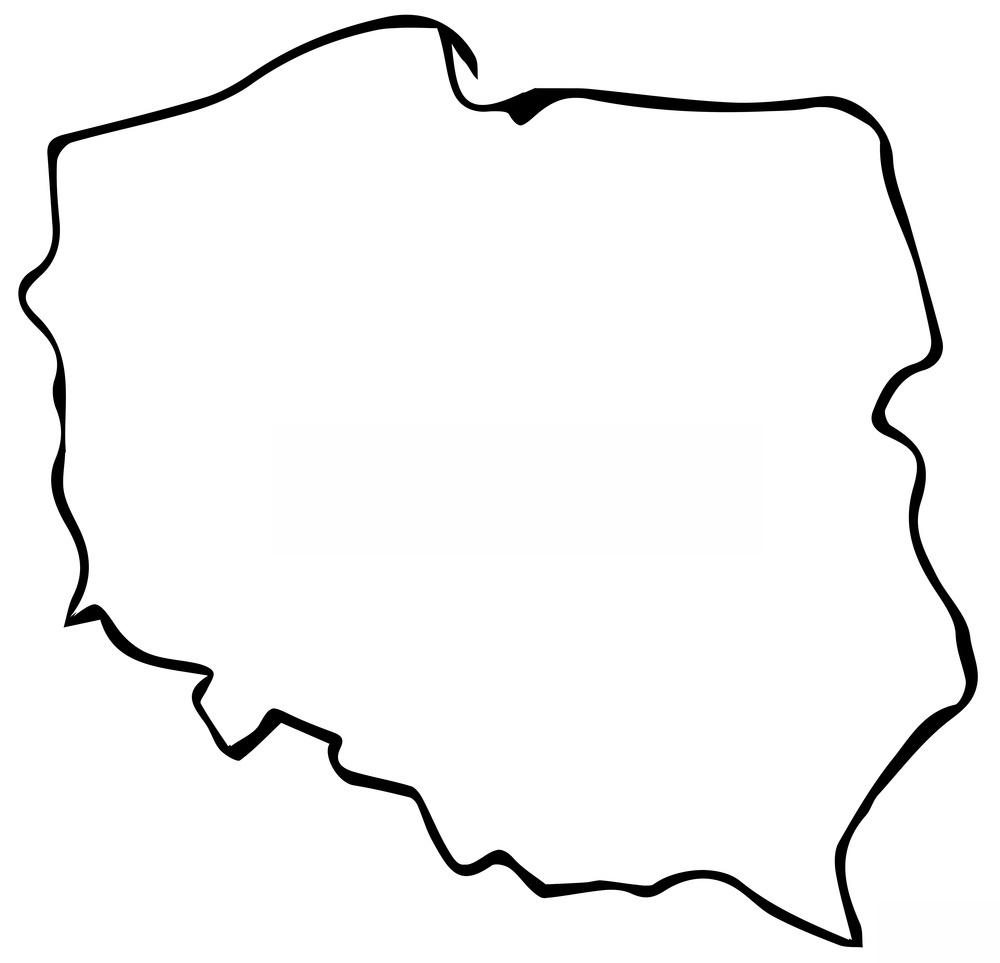 